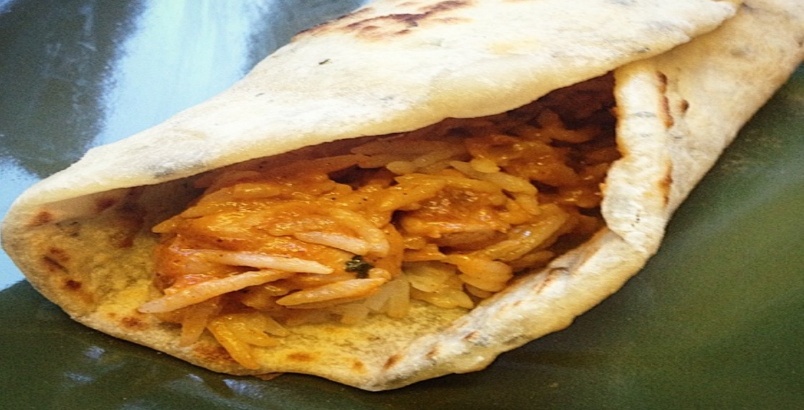 Bayside PAC's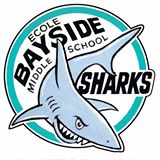 OCTOBER FUN LUNCH!OCTOBER FUN LUNCH!OCTOBER FUN LUNCH!
Thursday, October 24th 2019Student:  _____________________
Class:     _____________________DESCRIPTIONQuantityPricePriceSubtotalSubtotalSubtotalButter Chicken Naan Bread Wrap$8.00$8.00$                $                $                Butter Chicken Lettuce Wrap (Gluten Free)$8.00$8.00$                $                $                Garden Naan Wrap (Vegetarian Option)$8.00$8.00$               $               $               Garden Naan Lettuce Wrap (Gluten Free)$8.00$8.00$             $             $             2% Milk to Go$2.00$2.00$                $                $                2% Chocolate Milk$2.00$2.00$$$Donate a lunch for a Bayside child in need$10$10TOTAL$$$I am paying by ____e-transfer   ___ Cheque   ____CashPlease return order form to the PAC box in the office by October. 18, 2019 with cash or cheque (payable to BAYSIDE PAC) attached. E-transfers can be made to baysidepacpay@gmail.com and are the preferred method of payment. 
QUESTIONS? CONCERNS? Contact Bayside PAC at baysidepac@gmail.comTHANK YOU FOR YOUR ORDER!I am paying by ____e-transfer   ___ Cheque   ____CashPlease return order form to the PAC box in the office by October. 18, 2019 with cash or cheque (payable to BAYSIDE PAC) attached. E-transfers can be made to baysidepacpay@gmail.com and are the preferred method of payment. 
QUESTIONS? CONCERNS? Contact Bayside PAC at baysidepac@gmail.comTHANK YOU FOR YOUR ORDER!I am paying by ____e-transfer   ___ Cheque   ____CashPlease return order form to the PAC box in the office by October. 18, 2019 with cash or cheque (payable to BAYSIDE PAC) attached. E-transfers can be made to baysidepacpay@gmail.com and are the preferred method of payment. 
QUESTIONS? CONCERNS? Contact Bayside PAC at baysidepac@gmail.comTHANK YOU FOR YOUR ORDER!I am paying by ____e-transfer   ___ Cheque   ____CashPlease return order form to the PAC box in the office by October. 18, 2019 with cash or cheque (payable to BAYSIDE PAC) attached. E-transfers can be made to baysidepacpay@gmail.com and are the preferred method of payment. 
QUESTIONS? CONCERNS? Contact Bayside PAC at baysidepac@gmail.comTHANK YOU FOR YOUR ORDER!I am paying by ____e-transfer   ___ Cheque   ____CashPlease return order form to the PAC box in the office by October. 18, 2019 with cash or cheque (payable to BAYSIDE PAC) attached. E-transfers can be made to baysidepacpay@gmail.com and are the preferred method of payment. 
QUESTIONS? CONCERNS? Contact Bayside PAC at baysidepac@gmail.comTHANK YOU FOR YOUR ORDER!I am paying by ____e-transfer   ___ Cheque   ____CashPlease return order form to the PAC box in the office by October. 18, 2019 with cash or cheque (payable to BAYSIDE PAC) attached. E-transfers can be made to baysidepacpay@gmail.com and are the preferred method of payment. 
QUESTIONS? CONCERNS? Contact Bayside PAC at baysidepac@gmail.comTHANK YOU FOR YOUR ORDER!